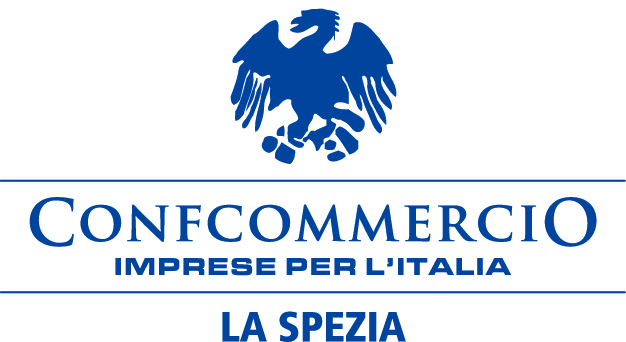 AVVISO ALLA CLIENTELAIN APPLICAZIONE DEL DECRETO DEL PRESIDENTE DEL CONSIGLIO DEI MINISTRI DEL 3 NOVEMBRE 2020Gentili clienti,in attesa di accedere all’interno di questo locale,Vi invitiamo a mantenere la distanza di sicurezza interpersonale di almeno un metro.Si ricorda che per accedere all’interno dei locali è necessario indossare la mascherina.Confidiamo nella vostra comprensione e collaborazione.